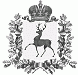 АДМИНИСТРАЦИЯ РАБОЧЕГО ПОСЁЛКА ШАРАНГАШАРАНГСКОГО МУНИЦИПАЛЬНОГО РАЙОНАНИЖЕГОРОДСКОЙ ОБЛАСТИПОСТАНОВЛЕНИЕот      							N О внесении изменений в Постановление  администрации р.п.Шаранга Шарангского муниципального района  Нижегородской области от 01.02.2018г.  №07 Об утверждении муниципальной программы «Формирование комфортной городской среды на территории рабочего поселка Шаранга Шарангского муниципального района Нижегородской области  на 2018-2024 годы»В соответствии с Федеральным законом от 06.10.2013 № 131-ФЗ «Об общих принципах организации местного самоуправления в Российской Федерации», постановлением Правительства Российской Федерации от 09.02.2019 № 106 «О  внесении изменений в приложение №15 к государственной программе Российской Федерации «Обеспечение доступным и комфортным жильем и коммунальными услугами граждан Российской Федерации», постановлением Правительства РФ от 30.12.2017 N 1710 (ред. от 31.12.2020г.) "Об утверждении государственной программы Российской Федерации "Обеспечение доступным и комфортным жильем и коммунальными услугами граждан Российской Федерации", Постановлением Правительства Нижегородской области от 01.09.2017 N 651 (ред. от 27.12.2019) "Об утверждении государственной программы "Формирование современной городской среды на территории Нижегородской области на 2018 - 2024 годы" администрация рабочего посёлка Шаранга Шарангского муниципального района Нижегородской области  п о с т а н о в л я е т:1. Внести в муниципальную программу «Формирование комфортной городской среды на территории рабочего поселка Шаранга Шарангского муниципального района Нижегородской области на 2018-2024 годы», утвержденную Постановлением администрации р.п.Шаранга Шарангского муниципального района  Нижегородской области  от 01.02.2018г. ( с изменениями от  27.03.2019г., 02.12.2019г.,07.08.2020г., 24.11.2020 года) (далее – Программа), следующие изменения:1.1. Абзац 8 пункта 2.5. изложить в следующей редакции:«В 2021 году планируемый объем финансирования – 4552,72264 тыс.руб., ., в том числе, средства федерального и областного бюджета – 4097,45038  тыс.руб. ,   средства местного бюджета –  455,27226  тыс.руб.»;1.2. Абзац 4 пункта 2.7 изложить в следующей редакции:«Предельная дата заключения соглашений  по результатам закупки товаров, работ и услуг для обеспечения муниципальных нужд в целях реализации муниципальных программ - 1 апреля года предоставления субсидии, за исключением:»1.3. Приложение N 6 к Программе изложить в новой прилагаемой редакции.2. Разместить данное постановление для ознакомления в общественных местах,  на официальном сайте администрации Шарангского муниципального района Нижегородской области в сети Интернет.Глава администрации                                                                         С.В. КраевПриложение 1 к Постановлению администрациир.п.Шаранга Шарангского муниципального района Нижегородской областиот         №  ______.«Приложение N 6 к ПрограммеРЕСУРСНОЕ ОБЕСПЕЧЕНИЕ РЕАЛИЗАЦИИ ПРОГРАММЫОбъемы ассигнований на 2021-2024 гг. подлежат уточнению с учетом утверждения бюджетов муниципальных образований и размера предоставленной субсидии на соответствующий финансовый год»НаименованиеОтветственный исполнитель, соисполнитель, муниципальный заказчик-координатор, участникИсточник финансированияКод бюджетной классификацииКод бюджетной классификацииКод бюджетной классификацииКод бюджетной классификацииОбъемы бюджетных ассигнований (тыс. рублей)Объемы бюджетных ассигнований (тыс. рублей)Объемы бюджетных ассигнований (тыс. рублей)Объемы бюджетных ассигнований (тыс. рублей)Объемы бюджетных ассигнований (тыс. рублей)Объемы бюджетных ассигнований (тыс. рублей)Объемы бюджетных ассигнований (тыс. рублей)НаименованиеОтветственный исполнитель, соисполнитель, муниципальный заказчик-координатор, участникГРБСРз ПрЦСРВР2018201920202021202220232024«Формирование комфортной городской среды р.п.Шаранга Шарангского муниципального района Нижегородской области на 2018-2024годы», Всего, в том числе:ФБ, ОБ, МБ, привл.1934,2234974,714317,17425  4552,722643469,667«Формирование комфортной городской среды р.п.Шаранга Шарангского муниципального района Нижегородской области на 2018-2024годы», Администрация   Шарангского муниципального района Нижегородской областиМБ193,423497,50431,71743  455,27226346,967Не менее 10%Не менее 10%«Формирование комфортной городской среды р.п.Шаранга Шарангского муниципального района Нижегородской области на 2018-2024годы», Администрация  р.п.Шаранга Шарангского муниципального района Нижегородской областиМБ193,423497,50431,71743  455,27226346,967«Формирование комфортной городской среды р.п.Шаранга Шарангского муниципального района Нижегородской области на 2018-2024годы», Министерство энергетики и жилищно-коммунального хозяйства Нижегородской областиФБ, ОБ,1740,804477,213885,456824097,450383122,70«Формирование комфортной городской среды р.п.Шаранга Шарангского муниципального района Нижегородской области на 2018-2024годы», Заинтересованные лицаПривл.00000в том числе:Мероприятие 1 Благоустройство  дворовых территорий многоквартирных жилых домов р.п.ШарангаВсего, в том числе:ФБ, ОБ, МБ, привл.734,913004552,722643469,667Мероприятие 1 Благоустройство  дворовых территорий многоквартирных жилых домов р.п.ШарангаАдминистрация   Шарангского муниципального района Нижегородской областиМБ73,49200455,27226346,967Не менее 10%Не менее 10%Мероприятие 1 Благоустройство  дворовых территорий многоквартирных жилых домов р.п.ШарангаАдминистрация  р.п.Шаранга Шарангского муниципального района Нижегородской областиМБ73,49200455,27226346,967Мероприятие 1 Благоустройство  дворовых территорий многоквартирных жилых домов р.п.ШарангаМинистерство энергетики и жилищно-коммунального хозяйства Нижегородской областиФБ, ОБ,661,421004097,450383122,70Мероприятие 1 Благоустройство  дворовых территорий многоквартирных жилых домов р.п.ШарангаЗаинтересованные лицаПривл.00000Мероприятие 2. Благоустройство территорий общего пользований и мест массового отдыха населения р.п.ШарангаВсего, в том числе:ФБ, ОБ, МБ, привл.1199,3104974,714317,17425  Мероприятие 2. Благоустройство территорий общего пользований и мест массового отдыха населения р.п.ШарангаАдминистрация   Шарангского муниципального района Нижегородской областиМБ119,931497,50431,71743  0000Мероприятие 2. Благоустройство территорий общего пользований и мест массового отдыха населения р.п.ШарангаАдминистрация  р.п.Шаранга  Шарангского муниципального района Нижегородской областиМБ119,931497,50431,71743  00Мероприятие 2. Благоустройство территорий общего пользований и мест массового отдыха населения р.п.ШарангаМинистерство энергетики и жилищно-коммунального хозяйства Нижегородской областиФБ, ОБ,1079,3794477,213885,456820000Мероприятие 2. Благоустройство территорий общего пользований и мест массового отдыха населения р.п.ШарангаЗаинтересованные лицаПривл.000000